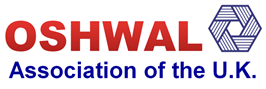 Oshwal Association of the UK Chopda Pujan registration form 24th October 2022Diwali is synonymous with “Laxmi Pujan”, since she brings peace and prosperity to all. On this day we perform puja of our Account books and start writing new accounts. This is known as “Chopda Pujan” or “Sharda Pujan” or “Muharat Pujan”. Chopda pujan is a day for everyone not only to reconcile one’s financial book but also the spiritual books. OAUK are holding Chopda Pujan on Monday 24th October 2022 at LV Hall Oshwal Centre, Coppers Lanes Road, Northaw, EN6 4DG.Registration from 5.30PM and Chopda Pujan to start at 7.00PM. The Puja will be performed in English and Gujarati (Jain Vidhi) followed by Aarti and Mangal Divo. All items except for the £1.00 coins will be provided on the day and a Nakro of £15 per person is required to perform the Pujan. Dinner will be served after the Puja.Please confirm the number of people attending for the dinner: _____ Chopda Pujan _______ & observers _______. This will help us with the preparation and catering. Kindly register in advance to avoid any disappointment on the day as the places are limited.Complete the details by 20th October 2022 and send the form to the OAUK office on admin@oshwal.org. Seats will be allocated on a first come basis.Name of Participant _________________________________ Business Name or profession ________________________________________Address Line 1 _____________________________________________________________________________________________________Address Line 2 _____________________________________________________________________________________________________Post Code ________________Email:___________________________________________Telephone:________________________________Please send the completed form to OAUK (Chopda Pujan)		    	 For further information please contact: Admin OfficeOshwal Centre, Coppers Lanes Road, Northaw, Herts, EN6 4DG 	     		@Oshwal centre Tele 01707 643838 or Shandip Shah    Email – admin@oshwal.org                        				     	Shandip.n.Shah@oshwal.org